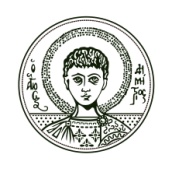 ΕΛΛΗΝΙΚΗ ΔΗΜΟΚΡΑΤΙΑΑΡΙΣΤΟΤΕΛΕΙΟ ΠΑΝΕΠΙΣΤΗΜΙΟ ΘΕΣΣΑΛΟΝΙΚΗΣΣΧΟΛΗ ΠΟΛΥΤΕΧΝΙΚΗΤΜΗΜΑ ΑΡΧΙΤΕΚΤΟΝΩΝ ΜΗΧΑΝΙΚΩΝΑ Ν Α Κ Ο Ι Ν Ω Σ Η Ανακοινώνεται ότι στο πλαίσιο της διαδικασίας πλήρωσης θέσης στη βαθμίδα του επίκουρου καθηγητή, με γνωστικό αντικείμενο «Αρχιτεκτονικός Σχεδιασμός. Αποκατάσταση και επανάχρηση ιστορικών κτιρίων και συνόλων», του Τομέα Ιστορίας Αρχιτεκτονικής, Ιστορίας Τέχνης, Αρχιτεκτονικής Μορφολογίας και Αναστήλωσης, την Τρίτη 1 Ιουλίου 2014, θα διεξαχθεί το δοκιμαστικό μάθημα από την υποψήφια για τη θέση Βασιλική Πάχτα. Το θέμα του μαθήματος είναι το εξής:«Αρχιτεκτονικός Σχεδιασμός σε ιστορικό περιβάλλον. Εισαγωγή νέων αρχιτεκτονικών στοιχείων στο υφιστάμενο αρχιτεκτονικό απόθεμα. Όρια επεμβάσεων. Κριτική παρουσίαση παραδειγμάτων. Θεωρητική τεκμηρίωση»Το μάθημα θα αρχίσει στις 10.30΄π.μ. στο Θεατράκι στο υπόγειο της πτέρυγας Αρχιτεκτόνων. Η υποψήφια έχει στη διάθεσή της 30΄για να αναπτύξει το μάθημά της και 10΄στη συνέχεια, για συζήτηση και ερωτήσεις.									Θεσσαλονίκη, 25-6-2014